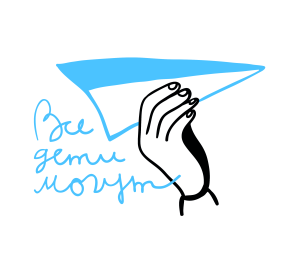 Автономная некоммерческая организация «Все дети могут»353902 г. Новороссийск, ул. Карьерная, д.21ИНН 7714060199/ КПП 231543001/ ОГРН 1027700568224www.vsedetimogut.ru8 963 3797603______________________________________________________________________________Дорогие друзья,Мы рады опубликовать наш отчет о поступлениях благотворительных пожертвований за август 2020 года.За август 2020 года на расчетный счет организации поступило 114748 рублей.Спасибо вам большое!Нашими основными источниками пожертвований за прошедший период стали:средства от регулярных и разовых пожертвований физических лиц через сайт www.vsedetimogut.ruПожертвование по договору № 39БПУЦ/18 от 20 сентября 2018 г. в рамках благотворительной программы "Нужна Помощь";корпоративные пожертвования.Расшифровка собранных средств по благотворителям.Огромная благодарность всем, кто помогает нам поддерживать семьи, воспитывающие детей с тяжелыми и множественными нарушениями развития!С уважением,директор Ягодина Мария89633797603 / lepidoptera_ya@mail.ruДата поступленияБлаготворительСумма (без учета комиссии платежной системы)31.08.2020 18:13ALISA YANNAU336,35RUB31.08.2020 12:56ELENA ZAYSANOVA336,35RUB30.08.2020 11:56YULIYA LISOVSKAYA336,35RUB30.08.2020 10:38MOMENTUM R336,35RUB30.08.2020 0:09NIKOLAY LASKOVETS336,35RUB29.08.2020 22:22TATIANA GORDEEVA961RUB29.08.2020 0:17SERGEI NEDAIVODIN336,35RUB28.08.2020 12:13336,35RUB27.08.2020 16:55TATIANA BARANOVA961RUB27.08.2020 12:45VM480,5RUB26.08.2020100RUB26.08.2020 17:09ELENA SHARIPOVA336,35RUB25.08.2020OOO ZVEZDNIY50000RUB24.08.2020 22:49OLGA SURKOVA961RUB24.08.2020 21:46ANNA NATALCHUK336,35RUB24.08.20202000RUB23.08.2020 23:01AK336,35RUB23.08.2020 22:56ROMAN ANDREEV336,35RUB22.08.2020 10:04EVGENY PERTSEV336,35RUB22.08.2020 7:00336,35RUB21.08.2020 23:52DARYA KUZMENKO336,35RUB21.08.2020 14:33336,35RUB21.08.2020 12:49BADRI GITOLENDIIA480,5RUB19.08.2020 23:32IRINA VOROBEVA480,5RUB19.08.2020 21:22EKATERINA KUROKHTINA336,35RUB19.08.2020 14:43ALEXEY FOMIN336,35RUB18.08.2020 17:15NATALIA RAZUMOVA1441,5RUB18.08.2020 12:17EVGENIY ISAEV480,5RUB18.08.2020 11:01TAISYA ZHUKOVA288,3RUB18.08.2020 10:06NIKOLAY VISHNEVSKIY336,35RUB18.08.2020 8:59IRINA BORODULINA336,35RUB18.08.2020 8:12DARYA NEFEDOVA336,35RUB17.08.2020 9:11SVETLANA336,35RUB17.08.20201000RUB16.08.2020 22:04ELIZAVETA LAZAREVA96,1RUB16.08.2020 18:29ERESKO EKATERINA480,5RUB13.08.2020 21:17336,35RUB13.08.2020 17:45IRINA TARANETS336,35RUB13.08.2020 17:45RAISA MELNIK336,35RUB12.08.2020 19:37336,35RUB12.08.2020 17:49E. GERBERSGAGEN480,5RUB12.08.2020 10:57ANNA KUBRAKOVA285,3RUB12.08.2020 9:35YULIA KIRILENKO672,7RUB11.08.2020 14:11MARIA KLYUKINA288,3RUB11.08.2020 13:42DMITRIY FILIPPOV2883RUB11.08.2020 13:07RUSLANA GETMAN480,5RUB10.08.2020 21:53ALEKSANDR SMIRNOV384,4RUB10.08.2020 14:20POCHTA BANK CLIENT961RUB10.08.2020 14:20ALEKSANDRA ILINOVA336,35RUB09.08.2020 14:45MARGARITA LAPTEVA336,35RUB09.08.2020 12:09ALEXANDER BAGNO336,35RUB09.08.2020BF NUJNA POMOSH34577RUB08.08.2020 21:37961RUB07.08.2020100RUB08.08.2020 10:35ALEKSANDR KITAEV336,35RUB07.08.2020 12:46A MELNIKOVA961RUB06.08.2020 22:29ANASTASIA TARSAKOVA336,35RUB06.08.2020 19:23VLADISLAV YONA336,35RUB06.08.2020 15:20K EVANGELIDI192,2RUB06.08.2020 12:28KONOGRAY OLGA336,35RUB05.08.2020 23:40EVGENIYA VELIKOTSKYA480,5RUB05.08.2020 13:15NATALIA TKACHENKO336,35RUB04.08.2020 17:21NADEZHDA ZHOLOBKO336,35RUB03.08.2020 21:38OKSANA ZELENSKAYA240,25RUB03.08.2020 20:05INNA LOMTEVA336,35RUB01.08.2020 23:29NATALYA SOKOLKINA480,5RUB01.08.2020 16:55ELENA ZAYSANOVA336,35RUB